Piecewise FunctionsRecall: Evaluating FunctionsGiven , find  _____________________________________________________ = ___________________Given , find  _______________________________________________________ = ___________________Given  find : _____________________________________________________ = _____________Piecewise FunctionsA _________________________________________ is a function with different equations with different given domains.  Evaluating Piecewise FunctionsTo evaluate a piecewise function, ____________________________________ the value of x into the “piece” of the function in which x fits in the domainFind Where does 5 fit?              or   f(5) = ______________________________ = _________Find Where does  fit?             or   f() = _________________________________ = ___________      ____________________________________________Find Where does 2 fit?       or              or       h(2) = ______________________________ = _________Find Where does  fit?       or              or       h() = _________________________________ = ___________________________________________________________________________________A cell phone company charges customers a monthly fee based on the number of minutes, x, they use each month.  This is represented by the piecewise function below.If a customer used 400 minutes, what was their monthly bill?If a customer used 900 minutes what would be their cost?What is a better deal, talking 999 minutes or 1,000 minutes?Graphs of Piecewise FunctionsThe graph of a piecewise function can either be ________________________________________ or not continuousIf you can move your pencil across the graph without picking it up, the function is continuousDecide whether or not each graph below is continuous or not continuous: 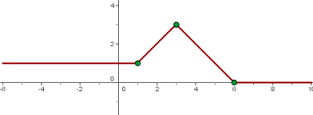 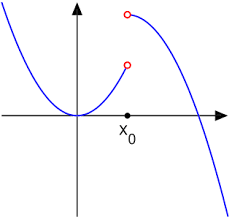 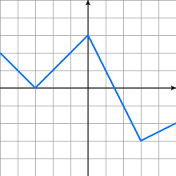 Step Functions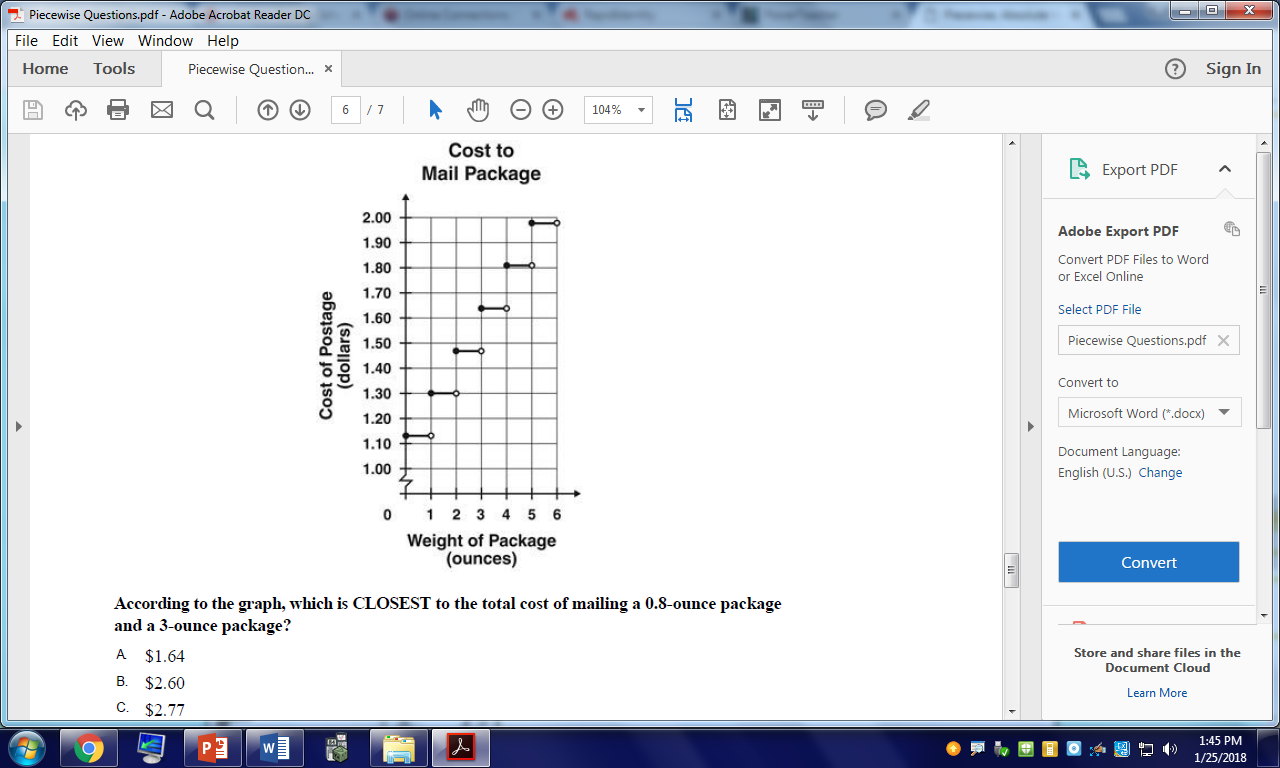 A common type of piecewise functions is the __________________ function. The step function has all constant pieces.  Step functions are ___________________________________.Step functions are commonly used when calculating things like cell phone bills, taxi rides, parking deck costs, etc. Use the graph of the step function to the right to answer the questions below:How much would it cost to ship a package weighing 4 ounces? ___________________________________________What would be the cost of shipping a package weighing 0.8 ounces? ____________________________________What would be the total cost of shipping both a 5-ounce package and a 3.4-ounce package? __________